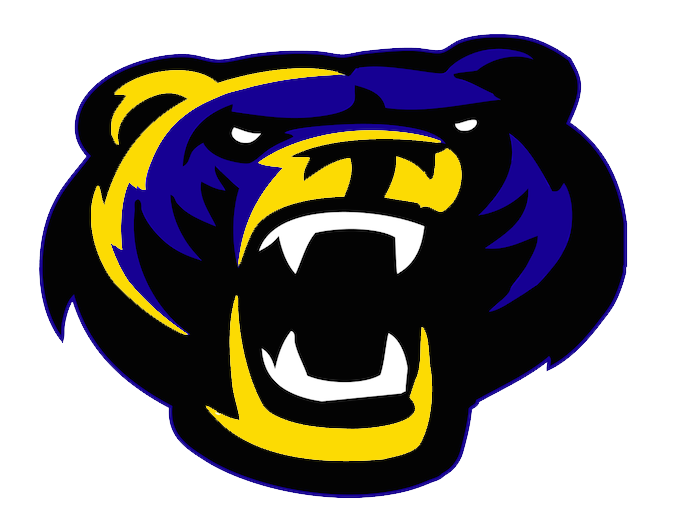 Kodiak Wrestling Club2019-20 Practice SchedulePractices take place from 6:00 to 7:00November: Friday 15th, Monday 18th, FRIDAY 22nd December:  Monday 2nd, Friday 6th, Monday 9th, Friday 13th, Monday 16thJanuary:  Monday 6th, FRIDAY 10th, Monday 13th, Friday 17th, Monday 20th (MLK), FRIDAY 24th, Monday 27th, FRIDAY 31st February:, Monday 3rd, FRIDAY 7th, Monday 10th, Thursday 13th  CAPITAL FRIDAY practices take place at The Salisbury School.  All other practices take place at The Hotchkiss School.